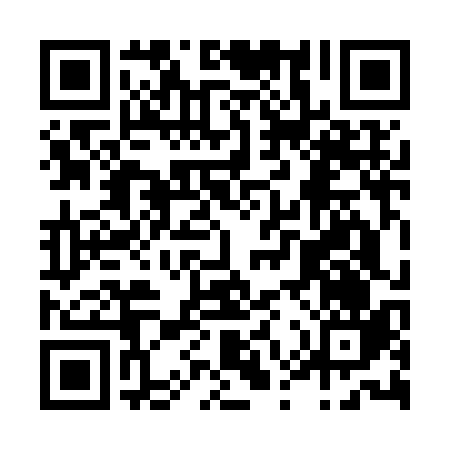 Ramadan times for Albiolo, ItalyMon 11 Mar 2024 - Wed 10 Apr 2024High Latitude Method: Angle Based RulePrayer Calculation Method: Muslim World LeagueAsar Calculation Method: HanafiPrayer times provided by https://www.salahtimes.comDateDayFajrSuhurSunriseDhuhrAsrIftarMaghribIsha11Mon5:055:056:4412:344:356:256:257:5912Tue5:035:036:4212:344:376:276:278:0013Wed5:015:016:4012:344:386:286:288:0114Thu4:594:596:3812:334:396:296:298:0315Fri4:574:576:3612:334:406:316:318:0416Sat4:554:556:3412:334:416:326:328:0617Sun4:534:536:3212:324:426:336:338:0718Mon4:504:506:3112:324:436:356:358:0919Tue4:484:486:2912:324:446:366:368:1020Wed4:464:466:2712:324:456:376:378:1221Thu4:444:446:2512:314:466:396:398:1322Fri4:424:426:2312:314:476:406:408:1523Sat4:404:406:2112:314:486:416:418:1624Sun4:384:386:1912:304:496:436:438:1825Mon4:364:366:1712:304:506:446:448:1926Tue4:334:336:1512:304:516:456:458:2127Wed4:314:316:1312:294:526:476:478:2228Thu4:294:296:1112:294:536:486:488:2429Fri4:274:276:0912:294:546:496:498:2630Sat4:254:256:0712:294:556:506:508:2731Sun5:225:227:061:285:567:527:529:291Mon5:205:207:041:285:577:537:539:302Tue5:185:187:021:285:587:547:549:323Wed5:165:167:001:275:597:567:569:344Thu5:135:136:581:276:007:577:579:355Fri5:115:116:561:276:017:587:589:376Sat5:095:096:541:276:028:008:009:397Sun5:075:076:521:266:028:018:019:408Mon5:045:046:501:266:038:028:029:429Tue5:025:026:491:266:048:048:049:4410Wed5:005:006:471:256:058:058:059:46